ПРАВИТЕЛЬСТВО КИРОВСКОЙ ОБЛАСТИПОСТАНОВЛЕНИЕот 15 ноября 2018 г. N 534-ПОБ УТВЕРЖДЕНИИ ПОЛОЖЕНИЯ О ПРЕДОСТАВЛЕНИИ В БЕЗВОЗМЕЗДНОЕПОЛЬЗОВАНИЕ ГОСУДАРСТВЕННОГО ИМУЩЕСТВА КИРОВСКОЙ ОБЛАСТИВ соответствии с требованиями Федерального закона от 26.07.2006 N 135-ФЗ "О защите конкуренции", Закона Кировской области от 06.10.2008 N 287-ЗО "О порядке управления и распоряжения государственным имуществом Кировской области" Правительство Кировской области постановляет:1. Утвердить Положение о предоставлении в безвозмездное пользование государственного имущества Кировской области согласно приложению.2. Настоящее постановление вступает в силу через десять дней после его официального опубликования.Губернатор -Председатель ПравительстваКировской областиИ.В.ВАСИЛЬЕВПриложениеУтвержденопостановлениемПравительства Кировской областиот 15 ноября 2018 г. N 534-ППОЛОЖЕНИЕО ПРЕДОСТАВЛЕНИИ В БЕЗВОЗМЕЗДНОЕ ПОЛЬЗОВАНИЕГОСУДАРСТВЕННОГО ИМУЩЕСТВА КИРОВСКОЙ ОБЛАСТИ1. Общие положения1.1. Положение о предоставлении в безвозмездное пользование государственного имущества Кировской области (далее - Положение) разработано в соответствии с Гражданским кодексом Российской Федерации, Федеральным законом от 26.07.2006 N 135-ФЗ "О защите конкуренции" (далее - Федеральный закон от 26.07.2006 N 135-ФЗ) и Законом Кировской области от 06.10.2008 N 287-ЗО "О порядке управления и распоряжения государственным имуществом Кировской области" и определяет единый на территории Кировской области порядок передачи в безвозмездное пользование движимого (за исключением денежных средств и ценных бумаг) и недвижимого имущества, находящегося в собственности Кировской области.1.2. В настоящем Положении используются следующие основные понятия:государственное имущество Кировской области - объекты недвижимого имущества в виде зданий, помещений, строений, сооружений и иных объектов недвижимости, а также объекты движимого имущества, находящиеся в собственности Кировской области, за исключением объектов, распоряжение которыми осуществляется в соответствии с Земельным кодексом Российской Федерации, Водным кодексом Российской Федерации, Лесным кодексом Российской Федерации, законодательством Российской Федерации о недрах, законодательством Российской Федерации о концессионных соглашениях, законодательством Российской Федерации о государственно-частном партнерстве, муниципально-частном партнерстве;уполномоченный орган - министерство имущественных отношений Кировской области;(в ред. постановления Правительства Кировской области от 23.09.2023 N 500-П)заявитель - лицо, подавшее заявление о предоставлении государственного имущества Кировской области в безвозмездное пользование;ссудополучатель - лицо, получившее по договору право безвозмездного пользования государственным имуществом Кировской области;социальная инфраструктура для детей - система объектов (зданий, строений, сооружений), необходимых для жизнеобеспечения детей, а также организаций независимо от организационно-правовых форм и форм собственности, которые оказывают социальные услуги гражданам, в том числе детям, и деятельность которых осуществляется в целях обеспечения полноценной жизни, охраны здоровья, образования, отдыха и оздоровления, развития детей, удовлетворения их общественных потребностей.(абзац введен постановлением Правительства Кировской области от 23.09.2023 N 500-П)1.3. Порядок, установленный настоящим Положением, обязателен для исполнения ссудодателями и ссудополучателями государственного имущества Кировской области.1.4. При заключении договора безвозмездного пользования в отношении объектов недвижимости, оснащенных оборудованием, техникой и иным движимым имуществом, необходимым для использования объектов по целевому и функциональному назначению, данное имущество подлежит включению в предмет договора.При заключении такого договора по результатам аукциона (конкурса) условие о передаче в пользование движимого имущества, необходимого для использования помещений, должно быть включено в аукционную (конкурсную) документацию.2. Условия заключения договоров безвозмездного пользованиягосударственным имуществом Кировской области2.1. Предоставление государственного имущества Кировской области в безвозмездное пользование осуществляется следующими способами:2.1.1. По результатам проведения торгов на право заключения договора безвозмездного пользования государственным имуществом.2.1.2. Без проведения торгов на право заключения договора безвозмездного пользования государственным имуществом в случаях, предусмотренных статьей 17.1 Федерального закона от 26.07.2006 N 135-ФЗ.2.2. Предоставление государственного имущества Кировской области путем проведения конкурсов или аукционов осуществляется в соответствии с Порядком проведения конкурсов или аукционов на право заключения договоров аренды, договоров безвозмездного пользования, договоров доверительного управления имуществом, иных договоров, предусматривающих переход прав в отношении государственного или муниципального имущества, утвержденным приказом Федеральной антимонопольной службы от 21.03.2023 N 147/23 "О порядке проведения конкурсов или аукционов на право заключения договоров аренды, договоров безвозмездного пользования, договоров доверительного управления имуществом, иных договоров, предусматривающих переход прав в отношении государственного или муниципального имущества, и перечне видов имущества, в отношении которого заключение указанных договоров может осуществляться путем проведения торгов в форме конкурса".(п. 2.2 в ред. постановления Правительства Кировской области от 23.09.2023 N 500-П)2.3. Ссудодателями государственного имущества Кировской области являются:уполномоченный орган - в отношении государственного имущества Кировской области, составляющего казну Кировской области;органы государственной власти Кировской области - в отношении государственного имущества Кировской области, закрепленного за ними на праве оперативного управления;областные государственные унитарные предприятия - в отношении государственного имущества Кировской области, закрепленного за ними на праве хозяйственного ведения или оперативного управления;областные государственные учреждения - в отношении государственного имущества Кировской области, закрепленного за ними на праве оперативного управления.2.4. Государственное имущество Кировской области может быть передано в безвозмездное пользование без проведения конкурсов или аукционов в случаях, предусмотренных частью 1 статьи 17.1 Федерального закона от 26.07.2006 N 135-ФЗ.2.5. Случаи заключения договоров, предусматривающие в соответствии с положениями частей 1, 3 статьи 17.1 Федерального закона от 26.07.2006 N 135-ФЗ переход прав пользования в отношении государственного имущества без проведения торгов, не устанавливают безусловного права требовать от правообладателя заключения такого договора и не являются соответствующей обязанностью последнего.Уполномоченный орган принимает решение о передаче в безвозмездное пользование движимого имущества, составляющего казну области, о даче согласия на передачу в безвозмездное пользование недвижимого имущества, закрепленного за областными государственными предприятиями на праве хозяйственного ведения, а также движимого и недвижимого имущества, закрепленного за областными казенными предприятиями на праве оперативного управления, о даче согласия на передачу в безвозмездное пользование имущества, закрепленного на праве оперативного управления за областными казенными учреждениями и органами государственной власти Кировской области, а также недвижимого имущества и особо ценного движимого имущества, закрепленного на праве оперативного управления за областными бюджетными учреждениями и областными автономными учреждениями, с соблюдением требований Федерального закона от 26.07.2006 N 135-ФЗ, в том числе с учетом необходимости проведения торгов при передаче прав на такое имущество.2.6. При наличии двух и более претендентов на заключение договора в отношении одних и тех же объектов государственного имущества Кировской области без проведения торгов на основании исключений, предусмотренных частями 1, 3 статьи 17.1 Федерального закона от 26.07.2006 N 135-ФЗ, ссудодатель принимает решение о заключении договора безвозмездного пользования в отношении государственного имущества Кировской области с лицом, чье заявление зарегистрировано в установленном порядке ранее даты регистрации заявлений иных лиц.2.7. При наличии двух и более претендентов, подавших заявление на заключение договора в отношении одних и тех же объектов государственного имущества Кировской области без проведения торгов на основании исключений, предусмотренных частями 1, 3 статьи 17.1 Федерального закона от 26.07.2006 N 135-ФЗ, в один день, ссудодатель принимает решение о заключении договора безвозмездного пользования в отношении государственного имущества Кировской области по результатам проведения торгов.2.8. Ссудополучателем по договору безвозмездного пользования государственным имуществом Кировской области не могут быть:2.8.1. Лица, имеющие задолженность по арендной плате за государственное имущество Кировской области и земельные участки, за исключением случаев передачи государственного имущества Кировской области в безвозмездное пользование по результатам проведения торгов.2.8.2. Юридические лица, находящиеся в процессе ликвидации.2.8.3. Юридические лица и граждане, в том числе индивидуальные предприниматели, находящиеся в процессе банкротства.2.8.4. Лица, в отношении которых действует решение о приостановлении деятельности в порядке, предусмотренном Кодексом Российской Федерации об административных правонарушениях.2.9. Не допускается передача государственного имущества Кировской области в безвозмездное пользование юридическим лицам, индивидуальным предпринимателям, гражданам для ведения коммерческой деятельности, за исключением случаев, необходимых для исполнения требований, предусмотренных законодательством Российской Федерации.2.10. Организаторами торгов выступают ссудодатели государственного имущества Кировской области.2.11. Торги на право заключения договора безвозмездного пользования государственным имуществом Кировской области проводятся в форме аукциона или конкурса. Перечень случаев заключения договоров безвозмездного пользования путем проведения конкурса, а также порядок проведения торгов определяются законодательством Российской Федерации.2.12. Начальная (минимальная) цена договора безвозмездного пользования в размере платежа за право заключить договор безвозмездного пользования имуществом определяется на основании отчета об оценке, составленного в соответствии с законодательством об оценочной деятельности, и устанавливается в договоре в соответствии с итоговым протоколом аукциона, конкурса.Платеж за право заключения договора безвозмездного пользования перечисляется в соответствии с условиями договора безвозмездного пользования в сроки, установленные данным договором.2.13. При заключении (согласовании заключения) договоров безвозмездного пользования государственным имуществом Кировской области, объектами по которым являются объекты культурного наследия (памятники истории и культуры) народов Российской Федерации, использование и содержание занимаемого государственного имущества осуществляются в соответствии с требованиями положений Федерального закона от 25.06.2002 N 73-ФЗ "Об объектах культурного наследия (памятниках истории и культуры) народов Российской Федерации".2.14. Согласие уполномоченного органа на предоставление государственного имущества Кировской области в безвозмездное пользование (далее - согласие) принимается в письменном виде в течение тридцати дней со дня поступления пакета документов от заявителя. Согласие должно содержать:характеристику передаваемого в безвозмездное пользование государственного имущества Кировской области;цель передачи государственного имущества Кировской области в безвозмездное пользование;срок, на который государственное имущество Кировской области передается в безвозмездное пользование;полное наименование ссудополучателя государственного имущества Кировской области.Согласие может содержать иные условия передачи государственного имущества Кировской области в безвозмездное пользование.2.15. Передача государственного имущества Кировской области, переданного в безвозмездное пользование, третьим лицам не допускается.2.16. Оформление прав на земельный участок, необходимый для использования государственного имущества Кировской области, осуществляется в соответствии с действующим законодательством.2.17. Договор безвозмездного пользования заключается на срок:при предоставлении объекта государственного имущества Кировской области в безвозмездное пользование без проведения торгов:при первичном предоставлении - до трех лет,при повторном предоставлении (при выполнении пользователем условий ранее заключенного договора в полном объеме) - до пяти лет;при предоставлении объекта государственного имущества Кировской области в безвозмездное пользование по результатам проведения конкурса или аукциона - не менее пяти лет;для пользователей, осуществляющих деятельность, предусматривающую лицензирование, - на срок действия лицензии.Срок договора в отношении государственного имущества Кировской области, относящегося к объектам культурного наследия, не может превышать сорок девять лет.2.18. Государственное имущество Кировской области, переданное в безвозмездное пользование, подлежит страхованию силами и за счет средств ссудополучателя.3. Принятие решений о предоставлениив безвозмездное пользование государственного имущества,составляющего казну Кировской области3.1. Решение о передаче в безвозмездное пользование недвижимого имущества, составляющего казну Кировской области, принимается Правительством Кировской области в виде распоряжения.3.2. Решение о передаче в безвозмездное пользование движимого имущества, составляющего казну Кировской области, принимается уполномоченным органом в виде распоряжения министерства.3.3. Для рассмотрения уполномоченным органом вопроса предоставления в безвозмездное пользование государственного имущества, составляющего казну Кировской области, заявителем представляются в уполномоченный орган:заявление на предоставление в безвозмездное пользование государственного имущества Кировской области установленной формы;копии учредительных документов со всеми изменениями и дополнениями, если таковые имелись, заверенные подписью руководителя и печатью (при наличии) предприятия (организации) (для юридических лиц);заверенная заявителем копия документа, подтверждающего полномочия руководителя предприятия (организации);копия документа, удостоверяющего личность заявителя (заявителей), являющегося физическим лицом, либо личность представителя физического или юридического лица (для физических лиц);надлежащим образом оформленная доверенность на имя представителя (с копией паспорта представителя) - в случае подачи заявки представителем предприятия (организации);обоснование целесообразности предоставления имущества в безвозмездное пользование, ожидаемый полезный эффект от использования имущества на безвозмездной основе, в том числе для органов государственной власти.Заявитель также вправе представлять дополнительные документы по своему усмотрению.Заявление и прилагаемые к нему документы представляются в уполномоченный орган заявителем (его уполномоченным представителем) лично или в форме электронного обращения.В случае подачи документов в форме электронного обращения заявление подписывается электронно-цифровой подписью руководителя организации.3.4. В случае отсутствия оснований для отказа в предоставлении государственного имущества Кировской области в безвозмездное пользование, указанных в пункте 3.8 настоящего Положения, уполномоченный орган в течение тридцати календарных дней со дня получения направляет заявление и полный пакет документов в Правительство Кировской области.3.5. В случае принятия Правительством Кировской области решения о предоставлении государственного имущества Кировской области в безвозмездное пользование способом, предусмотренным подпунктом 2.1.1 настоящего Положения, уполномоченный орган обеспечивает организацию и проведение торгов, по результатам которых заключается договор безвозмездного пользования.3.6. Для принятия Правительством Кировской области решения о передаче недвижимого государственного имущества Кировской области в безвозмездное пользование способом, предусмотренным подпунктом 2.1.2 настоящего Положения, уполномоченный орган обеспечивает:подготовку проекта распоряжения Правительства Кировской области - в случае передачи в безвозмездное пользование недвижимого имущества, составляющего казну Кировской области;подготовку проекта договора безвозмездного пользования.3.7. Решение об отказе в предоставлении государственного имущества Кировской области в безвозмездное пользование принимается в случаях, установленных пунктом 3.8 настоящего Положения. О принятом решении заявитель информируется уполномоченным органом письменно с указанием причины отказа в предоставлении государственного имущества в безвозмездное пользование.(п. 3.7 в ред. постановления Правительства Кировской области от 23.09.2023 N 500-П)3.8. Основания для отказа в предоставлении государственного имущества Кировской области в безвозмездное пользование:3.8.1. Заявление и документы, прилагаемые к нему, не соответствуют требованиям, указанным в пункте 3.3 настоящего Положения, либо представлены не в полном объеме.3.8.2. Предоставление государственного имущества Кировской области в безвозмездное пользование может привести к негативным социальным и экологическим последствиям для населения, проживающего в данном населенном пункте, районе, микрорайоне, жилом доме.3.8.3. Государственное имущество Кировской области, предполагаемое к передаче в безвозмездное пользование, необходимо в целях использования для областных нужд, в том числе для обеспечения исполнения полномочий органами государственной власти Кировской области или областными государственными учреждениями.3.8.4. Государственное имущество Кировской области, указанное в заявлении, является объектом действующего договора аренды, безвозмездного пользования, доверительного управления или иного договора.3.8.5. Отсутствуют законные основания для передачи государственного имущества Кировской области в безвозмездное пользование без проведения торгов (в случаях подачи заявления о предоставлении государственного имущества без проведения торгов на право заключения договора безвозмездного пользования).3.8.6. Предполагаемая цель использования объекта не соответствует его целевому назначению.3.8.7. Заявитель не может быть ссудополучателем государственного имущества Кировской области по договору безвозмездного пользования по основаниям, указанным в пункте 2.8 настоящего Положения.3.8.8. Имущество включено в перечень государственного имущества, свободного от прав третьих лиц, предназначенного для предоставления во владение и (или) пользование субъектам малого и среднего предпринимательства и организациям, образующим инфраструктуру поддержки субъектов малого и среднего предпринимательства, утвержденный распоряжением министерства имущественных отношений и инвестиционной политики Кировской области от 15.07.2019 N 788 "Об утверждении перечня государственного имущества, свободного от прав третьих лиц, предназначенного для предоставления во владение и (или) пользование субъектам малого и среднего предпринимательства и организациям, образующим инфраструктуру поддержки субъектов малого и среднего предпринимательства", в целях предоставления его во владение и (или) пользование субъектам малого и среднего предпринимательства и организациям, образующим инфраструктуру поддержки субъектов малого и среднего предпринимательства.(пп. 3.8.8 в ред. постановления Правительства Кировской области от 23.09.2023 N 500-П)3.8.9. Имущество включено в перечень государственного имущества Кировской области, свободного от прав третьих лиц (за исключением имущественных прав социально ориентированных некоммерческих организаций), в целях предоставления его на долгосрочной основе на льготных условиях во владение и (или) пользование социально ориентированным некоммерческим организациям.3.8.10. Экономически нецелесообразна передача государственного имущества в безвозмездное пользование.3.8.11. В заявлении и (или) в представленных заявителем документах содержится ошибочная, противоречивая информация, в том числе не соответствующая сведениям, содержащимся в техническом плане, в документах технического учета объекта недвижимости, в Едином государственном реестре недвижимости.(пп. 3.8.11 введен постановлением Правительства Кировской области от 23.09.2023 N 500-П)3.8.12. Правовыми актами Российской Федерации или Кировской области установлены ограничения на распоряжение данным имуществом.(пп. 3.8.12 введен постановлением Правительства Кировской области от 23.09.2023 N 500-П)4. Принятие решений о предоставлении в безвозмездноепользование государственного имущества Кировской области,закрепленного на праве хозяйственного веденияили оперативного управления за областными государственнымиунитарными предприятиями, на праве оперативного управленияза органами государственной власти Кировской области,областными государственными учреждениями4.1. Решения о передаче государственного имущества Кировской области, закрепленного на праве хозяйственного ведения или оперативного управления за областными государственными унитарными предприятиями, на праве оперативного управления за органами государственной власти Кировской области, областными государственными учреждениями, принимаются областными государственными унитарными предприятиями, органами государственной власти Кировской области, областными государственными учреждениями самостоятельно с письменного согласия уполномоченного органа.4.2. В случае принятия решения о передаче государственного имущества Кировской области, закрепленного на праве хозяйственного ведения или оперативного управления за областными государственными унитарными предприятиями, на праве оперативного управления за органами государственной власти Кировской области, областными государственными учреждениями, в безвозмездное пользование государственным имуществом Кировской области соответствующее областное государственное унитарное предприятие, орган государственной власти, областное государственное учреждение для получения согласия представляет в уполномоченный орган:заявление, содержащее информацию об испрашиваемом объекте (наименование, адрес объекта, площадь, кадастровый номер, цель использования);заключение органа исполнительной власти отраслевой компетенции с обоснованием необходимости и целесообразности предоставления данного объекта в безвозмездное пользование (в случае предоставления государственного имущества без проведения процедуры торгов) - в случае предоставления в безвозмездное пользование государственного имущества Кировской области, закрепленного за областными государственными предприятиями и областными государственными учреждениями;проект договора безвозмездного пользования, соответствующий примерной форме договора безвозмездного пользования государственным имуществом Кировской области, закрепленным за областными государственными унитарными предприятиями, органами государственной власти, областными государственными учреждениями, пронумерованный, сброшюрованный и заверенный подписью уполномоченного лица и печатью (при наличии) предприятия;информацию органов технической инвентаризации об объекте безвозмездного пользования с экспликацией, поэтажным планом;документы, подтверждающие возможность заключения договора безвозмездного пользования без проведения торгов в установленных законом случаях;экспертную оценку последствий заключения договора безвозмездного пользования государственного имущества Кировской области, закрепленного за областными государственными организациями, образующими социальную инфраструктуру для детей, в целях обеспечения образования, воспитания, развития, отдыха и оздоровления детей, оказания им медицинской, лечебно-профилактической помощи, социальной защиты и социального обслуживания детей, проведенную органом, являющимся учредителем такой областной государственной организации, в порядке, установленном пунктом 4 статьи 13 Федерального закона от 24.07.1998 N 124-ФЗ "Об основных гарантиях прав ребенка в Российской Федерации";(в ред. постановления Правительства Кировской области от 23.09.2023 N 500-П)заверенную копию выписки из протокола наблюдательного совета о рассмотрении вопроса заключения договора безвозмездного пользования - в случае предоставления в безвозмездное пользование государственного имущества Кировской области, закрепленного за областными государственными автономными учреждениями;письменное согласие органа, уполномоченного в сфере охраны памятников истории и культуры, на заключение договора в отношении объекта культурного наследия, содержащее в том числе подлежащие включению в договор сведения об особенностях, составляющих предмет охраны данного объекта культурного наследия, и требования к сохранению объекта культурного наследия;проект конкурсной документации или документации об аукционе - в случае заключения договора безвозмездного пользования по результатам проведения процедуры торгов;проект приказа (или иного внутреннего распорядительного документа) направившего заявление лица о создании конкурсной (аукционной) комиссии - в случае заключения договора безвозмездного пользования по результатам проведения процедуры торгов.4.3. Уполномоченный орган в течение тридцати календарных дней со дня получения заявления и полного пакета документов принимает одно из следующих решений:4.3.1. Дать согласие на предоставление государственного имущества Кировской области в безвозмездное пользование.4.3.2. Отказать в согласии на предоставление государственного имущества Кировской области в безвозмездное пользование.4.4. Решение о согласии на предоставление в безвозмездное пользование государственного имущества Кировской области, закрепленного за областными государственными унитарными предприятиями, органами государственной власти, областными государственными учреждениями, принимается в письменном виде.4.5. Уполномоченный орган принимает решение об отказе в согласовании предоставления государственного имущества Кировской области, закрепленного за областными государственными унитарными предприятиями, органами государственной власти, областными государственными учреждениями, в безвозмездное пользование в следующих случаях:4.5.1. Заявление и документы, прилагаемые к нему, не соответствуют требованиям, указанным в пункте 4.2 настоящего Положения, либо представлены не в полном объеме.4.5.2. Предоставление государственного имущества Кировской области в безвозмездное пользование может привести к негативным социальным и экологическим последствиям для населения, проживающего в данном населенном пункте, районе, микрорайоне, жилом доме.4.5.3. Государственное имущество Кировской области, предполагаемое к передаче в безвозмездное пользование, необходимо в целях использования для областных нужд, в том числе для обеспечения исполнения полномочий органами государственной власти Кировской области или областными государственными учреждениями.4.5.4. Отсутствуют основания для предоставления государственного имущества Кировской области в безвозмездное пользование без проведения торгов - в случаях подачи заявления о предоставлении государственного имущества Кировской области без проведения торгов на право заключения договора безвозмездного пользования.4.5.5. Заявитель не может быть ссудополучателем государственного имущества Кировской области по договору безвозмездного пользования по основаниям, указанным в пункте 2.8 настоящего Положения.4.5.6. Условия проекта договора безвозмездного пользования не соответствуют типовой форме договора безвозмездного пользования государственным имуществом Кировской области, закрепленным на праве хозяйственного ведения или оперативного управления за областными государственными унитарными предприятиями, на праве оперативного управления за органами государственной власти, областными учреждениями, утвержденной уполномоченным органом.4.5.7. Передача государственного имущества Кировской области в безвозмездное пользование осложнит или сделает невозможным осуществление областным государственным унитарным предприятием, областным государственным учреждением деятельности, предусмотренной уставом.4.5.8. Несоответствие предполагаемой цели использования объекта его целевому назначению.4.6. Решение уполномоченного органа об отказе в согласии на предоставление государственного имущества Кировской области в безвозмездное пользование принимается в письменном виде.4.7. В случае получения согласия уполномоченного органа на предоставление государственного имущества Кировской области в безвозмездное пользование способом, предусмотренным подпунктом 2.1.1 настоящего Положения, соответствующее областное государственное унитарное предприятие, орган государственной власти, областное государственное учреждение обеспечивает организацию и проведение торгов, по результатам которых заключается договор безвозмездного пользования.4.8. В случае получения согласия уполномоченного органа на предоставление государственного имущества Кировской области в безвозмездное пользование способом, предусмотренным подпунктом 2.1.2 настоящего Положения, соответствующее областное государственное унитарное предприятие, орган государственной власти, областное государственное учреждение обеспечивает подготовку договора безвозмездного пользования в трех экземплярах и направляет его для подписания ссудополучателю.5. Порядок заключения договора безвозмездного пользования5.1. Договор должен быть заключен ссудодателем и ссудополучателем не ранее десяти дней со дня размещения на официальном сайте торгов протокола о результатах проведения торгов либо протокола рассмотрения заявок на участие в торгах в случае, если торги признаны несостоявшимися по причине подачи единственной заявки на участие в торгах или признания участником торгов только одного заявителя, либо после принятия решения о предоставлении в безвозмездное пользование государственного имущества Кировской области.В случае если ссудодателем государственного имущества Кировской области выступает уполномоченный орган, договор безвозмездного пользования составляется в двух экземплярах (по одному для каждой из сторон), в иных случаях - в трех экземплярах (по одному для каждой из сторон и для уполномоченного органа).5.2. Договор безвозмездного пользования в обязательном порядке должен содержать условие о деятельности ссудополучателя, направленной для достижения общественно полезных и социально значимых целей от использования государственного имущества Кировской области.5.3. Ссудодатели государственного имущества Кировской области в двухнедельный срок со дня заключения договора безвозмездного пользования направляют оригинал протокола торгов (если заключение договора безвозмездного пользования осуществляется на торгах) и один экземпляр договора безвозмездного пользования в уполномоченный орган для осуществления учета договоров безвозмездного пользования государственным имуществом Кировской области.5.4. Решение Правительства Кировской области (в случае предоставления имущества, не закрепленного на праве хозяйственного ведения или оперативного управления), решение уполномоченного органа (в случае предоставления имущества, закрепленного на праве хозяйственного ведения или оперативного управления) о пролонгации срока действия договора безвозмездного пользования принимается в порядке, установленном для принятия решения о предоставлении объекта государственного имущества Кировской области в безвозмездное пользование в соответствии с разделами 2 - 4 настоящего Положения.5.5. При расторжении договора безвозмездного пользования государственным имуществом Кировской области, закрепленным на праве хозяйственного ведения или оперативного управления, ссудодатели в двухнедельный срок со дня расторжения договора безвозмездного пользования направляют в уполномоченный орган один экземпляр соглашения о расторжении договора безвозмездного пользования с актом возврата государственного имущества Кировской области для учета.5.6. При расторжении договора безвозмездного пользования государственным имуществом Кировской области, не закрепленным на праве хозяйственного ведения или оперативного управления, уполномоченный орган в двухнедельный срок со дня расторжения договора безвозмездного пользования направляет ссудополучателю подписанный со своей стороны экземпляр соглашения о расторжении договора безвозмездного пользования с актом возврата имущества.6. Обязанности ссудополучателя по содержанию имущества,переданного в безвозмездное пользование6.1. Ссудополучатель обязан за свой счет осуществлять текущий ремонт и при необходимости капитальный ремонт переданного ему по договору безвозмездного пользования государственного имущества Кировской области, а также нести все расходы по его содержанию, включая оплату эксплуатационных, коммунальных и необходимых административно-хозяйственных услуг, в том числе осуществлять компенсацию налоговых затрат ссудодателя, связанных с объектом государственного имущества Кировской области, за исключением случаев использования государственных преференций, предоставленных в соответствии с действующим законодательством.6.2. В случае если ссудодателем и ссудополучателем по договору безвозмездного пользования являются областные государственные учреждения либо ссудодателем и ссудополучателем по договору безвозмездного пользования являются органы государственной власти Кировской области, государственные органы Кировской области, Уполномоченный по правам человека в Кировской области, Уполномоченный по правам ребенка в Кировской области, уполномоченный по защите прав предпринимателей в Кировской области и областное государственное учреждение, обязанность по несению расходов на содержание имущества определяется условиями договора безвозмездного пользования.(в ред. постановления Правительства Кировской области от 23.09.2023 N 500-П)6.3. Ссудополучатель обязан обеспечить сохранность полученного в пользование государственного имущества Кировской области.6.4. При заключении договора безвозмездного пользования в отношении государственного недвижимого имущества, не закрепленного на праве оперативного управления или хозяйственного ведения, ссудополучатель обязан заключить договоры с ресурсоснабжающими, управляющими организациями и иными исполнителями коммунальных услуг.При заключении договора безвозмездного пользования в отношении государственного имущества - нежилого помещения в составе многоквартирного (жилого) дома ссудополучатель обязан:заключить договоры энергоснабжения, теплоснабжения, водоснабжения нежилого помещения с ресурсоснабжающими организациями либо договоры на поставку коммунальных услуг со специализированными организациями, осуществляющими управление многоквартирным (жилым) домом;заключить договоры на содержание и ремонт мест общего пользования в составе общего имущества многоквартирного (жилого) дома со специализированными организациями, осуществляющими управление муниципальным комплексом либо многоквартирным (жилым) домом;уплачивать ежемесячные взносы на капитальный ремонт общего имущества в многоквартирном доме в размере минимального размера взноса на капитальный ремонт общего имущества в многоквартирных домах, расположенных на территории Кировской области, утвержденного постановлением Правительства Кировской области на текущий год, исходя из пользуемой общей площади помещения в многоквартирном доме.В течение 20 дней с момента заключения договоров с ресурсоснабжающими, управляющими организациями и иными исполнителями коммунальных услуг представить копии договоров в уполномоченный орган.(абзац введен постановлением Правительства Кировской области от 23.09.2023 N 500-П)6.5. Договором безвозмездного пользования может быть предусмотрена обязанность ссудополучателя вернуть имущество в состоянии, улучшенном по отношению к состоянию на момент передачи. Объем улучшений определяется договором безвозмездного пользования.6.6. Ссудополучатель не вправе каким-либо образом распоряжаться имуществом: передавать его во владение и пользование третьим лицам по любым видам договоров, отчуждать имущество и совершать иные действия, влекущие ухудшение, порчу имущества, утрату имущества его собственником.(п. 6.6 введен постановлением Правительства Кировской области от 23.09.2023 N 500-П)7. Учет и контроль использования имущества7.1. Учет договоров безвозмездного пользования государственным имуществом Кировской области, заключаемых в соответствии с настоящим Положением, ведет уполномоченный орган.7.2. Контроль за использованием государственного имущества Кировской области и соблюдением ссудополучателями условий договоров безвозмездного пользования государственным имуществом Кировской области осуществляют ссудодатели государственного имущества Кировской области и уполномоченный орган по управлению государственной собственностью Кировской области.7.3. В случае неисполнения и несоблюдения ссудополучателем имущества договорных условий ссудодатель обязан в пятидневный срок со дня обнаружения нарушения уведомить об этом уполномоченный орган.7.4. Ссудополучатель лишается права на пользование государственным имуществом Кировской области и государственное имущество Кировской области подлежит изъятию в связи с расторжением договора безвозмездного пользования в одностороннем порядке по инициативе уполномоченного органа в следующих случаях:7.4.1. Использование государственного имущества Кировской области с нарушением условий договора безвозмездного пользования или не по назначению.7.4.2. Нарушение ссудополучателем обязанностей по поддержанию имущества в надлежащем состоянии или его содержанию.7.4.3. Выявление самовольной передачи государственного имущества Кировской области в пользование третьим лицам.7.4.4. Ухудшение технического состояния государственного имущества Кировской области по вине ссудополучателя.7.5. Договор безвозмездного пользования прекращается в случае ликвидации юридического лица, прекращения деятельности физического лица в качестве индивидуального предпринимателя, смерти физического лица - ссудополучателя.7.6. Доказательствами, которые могут быть положены в основу для расторжения договора безвозмездного пользования, являются любые сведения о нарушении условий действующего договора безвозмездного пользования, указанные в актах проверок органов, осуществляющих мероприятия по контролю.7.7. При расторжении договора безвозмездного пользования объект передается ссудодателю по передаточному акту в технически исправном состоянии с учетом нормального износа. Неотделимые улучшения государственного имущества Кировской области являются собственностью Кировской области.Стоимость неотделимых улучшений возмещению со стороны ссудодателя не подлежит.(абзац введен постановлением Правительства Кировской области от 23.09.2023 N 500-П)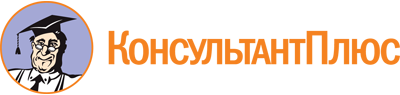 Постановление Правительства Кировской области от 15.11.2018 N 534-П
(ред. от 23.09.2023)
"Об утверждении Положения о предоставлении в безвозмездное пользование государственного имущества Кировской области"
(с изм. и доп., вступившими в силу с 01.10.2023)Документ предоставлен КонсультантПлюс

www.consultant.ru

Дата сохранения: 03.11.2023
 Список изменяющих документов(в ред. постановления Правительства Кировской области от 23.09.2023 N 500-П)Список изменяющих документов(в ред. постановления Правительства Кировской области от 23.09.2023 N 500-П)